Project Code 104   QID 120032C-2      Project Code 104   QID 120032C-2        OMB No. 0535-0088:  Approval Expires 4/30/2015  OMB No. 0535-0088:  Approval Expires 4/30/2015  OMB No. 0535-0088:  Approval Expires 4/30/2015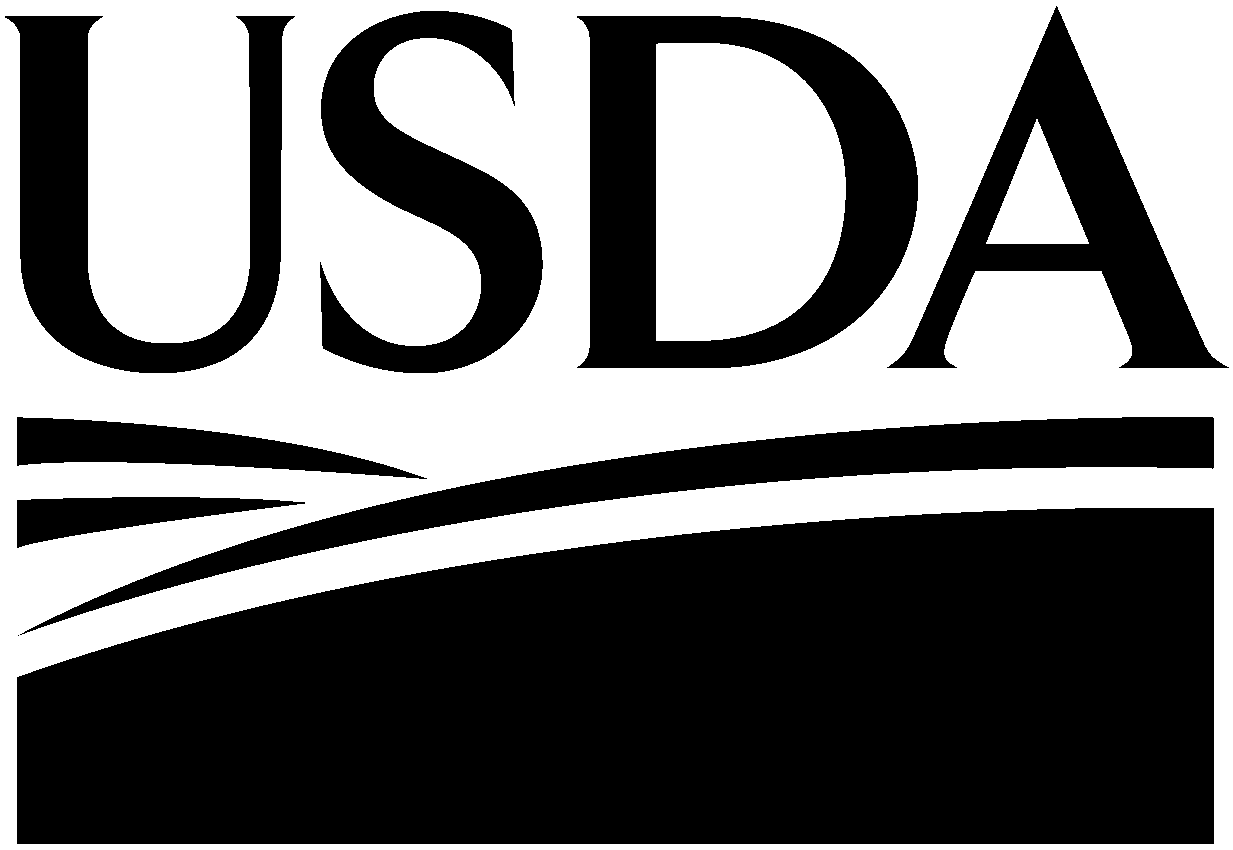 FORM C–2CORN FINAL PRE-HARVEST LAB DETERMINATIONS2015FORM C–2CORN FINAL PRE-HARVEST LAB DETERMINATIONS2015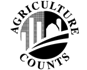 NATIONALAGRICULTURAL STATISTICSSERVICEYEAR, CROP, FORM, MMDD(1 – 7)YEAR, CROP, FORM, MMDD(1 – 7)YEAR, CROP, FORM, MMDD(1 – 7)5 4 5   ____   ____   ____   ____ 5 4 5   ____   ____   ____   ____ 	  Date Sample Received in Lab:	  Date Sample Received in Lab:EAR WEIGHT (Both Combined)EAR WEIGHT (Both Combined)EAR WEIGHT (Both Combined)1.	Weight of ears in sealed bags . . . . . . . . . . . . . . . . . . . . . . . . . . . . . . . . . . . . . . . . . . . 1.	Weight of ears in sealed bags . . . . . . . . . . . . . . . . . . . . . . . . . . . . . . . . . . . . . . . . . . . 1.	Weight of ears in sealed bags . . . . . . . . . . . . . . . . . . . . . . . . . . . . . . . . . . . . . . . . . . . Grams to Hundredths501.  ___ ___2.	Weight of same number of new bags and rubber bands . . . . . . . . . . . . . . . . . . . . . . . 2.	Weight of same number of new bags and rubber bands . . . . . . . . . . . . . . . . . . . . . . . 2.	Weight of same number of new bags and rubber bands . . . . . . . . . . . . . . . . . . . . . . . Grams to Hundredths502.  ___ ___GRAIN WEIGHT and MOISTURE DETERMINATIONSGRAIN WEIGHT and MOISTURE DETERMINATIONSGRAIN WEIGHT and MOISTURE DETERMINATIONS		Shell grain from all ears.  If ears are too wet to shell easily, dry them		for a short period at no more than 70 degrees C before shelling.		Shell grain from all ears.  If ears are too wet to shell easily, dry them		for a short period at no more than 70 degrees C before shelling.		Shell grain from all ears.  If ears are too wet to shell easily, dry them		for a short period at no more than 70 degrees C before shelling.3.	Weight of all grain shelled from ears at time of moisture test . . . . . . . . . . . . . . . . . . . 3.	Weight of all grain shelled from ears at time of moisture test . . . . . . . . . . . . . . . . . . . 3.	Weight of all grain shelled from ears at time of moisture test . . . . . . . . . . . . . . . . . . . Grams to Hundredths507.  ___ ___4.	Moisture content of shelled grain . . . . . . . . . . . . . . . . . . . . . . . . . . . . . . . . . . . . . 4.	Moisture content of shelled grain . . . . . . . . . . . . . . . . . . . . . . . . . . . . . . . . . . . . . Percent (One Decimal)Percent (One Decimal)508.  ____5.	Approximate density of shelled grain . . . . . . . . . . . . . . . . . . . . . . . . . . . . Pounds/Bushel (One  Decimal)Pounds/Bushel (One  Decimal)Pounds/Bushel (One  Decimal)509.  ____6.	Was the grain used for the moisture determination oven dried and/or wetted to enable processing of the sample?6.	Was the grain used for the moisture determination oven dried and/or wetted to enable processing of the sample?6.	Was the grain used for the moisture determination oven dried and/or wetted to enable processing of the sample?6.	Was the grain used for the moisture determination oven dried and/or wetted to enable processing of the sample?6.	Was the grain used for the moisture determination oven dried and/or wetted to enable processing of the sample?	    YES – Enter code from below.		    NO – Enter code 4.. . . . . . . . . . . . . . . . . . . . . . . . . . . . 	    YES – Enter code from below.		    NO – Enter code 4.. . . . . . . . . . . . . . . . . . . . . . . . . . . . 	    YES – Enter code from below.		    NO – Enter code 4.. . . . . . . . . . . . . . . . . . . . . . . . . . . . 	    YES – Enter code from below.		    NO – Enter code 4.. . . . . . . . . . . . . . . . . . . . . . . . . . . . 	    YES – Enter code from below.		    NO – Enter code 4.. . . . . . . . . . . . . . . . . . . . . . . . . . . . 	    YES – Enter code from below.		    NO – Enter code 4.. . . . . . . . . . . . . . . . . . . . . . . . . . . . 5101 = Sample was oven dried only2 = Sample was wetted only3 = Sample was oven dried AND wetted1 = Sample was oven dried only2 = Sample was wetted only3 = Sample was oven dried AND wetted1 = Sample was oven dried only2 = Sample was wetted only3 = Sample was oven dried AND wetted1 = Sample was oven dried only2 = Sample was wetted only3 = Sample was oven dried AND wettedLab TechnicianLab TechnicianDate AnalyzedMM  DDMM  DDFORM C-2:  CORN	If the sample weight is too small for moisture test, sufficient grains of known moisture content	(use same class and stage of maturity) will be added to the sample so that a moisture test	can be made.  The moisture content of the sample can then be derived using the following formula:	If the sample weight is too small for moisture test, sufficient grains of known moisture content	(use same class and stage of maturity) will be added to the sample so that a moisture test	can be made.  The moisture content of the sample can then be derived using the following formula:	If the sample weight is too small for moisture test, sufficient grains of known moisture content	(use same class and stage of maturity) will be added to the sample so that a moisture test	can be made.  The moisture content of the sample can then be derived using the following formula:	If the sample weight is too small for moisture test, sufficient grains of known moisture content	(use same class and stage of maturity) will be added to the sample so that a moisture test	can be made.  The moisture content of the sample can then be derived using the following formula:	If the sample weight is too small for moisture test, sufficient grains of known moisture content	(use same class and stage of maturity) will be added to the sample so that a moisture test	can be made.  The moisture content of the sample can then be derived using the following formula:	If the sample weight is too small for moisture test, sufficient grains of known moisture content	(use same class and stage of maturity) will be added to the sample so that a moisture test	can be made.  The moisture content of the sample can then be derived using the following formula:	If the sample weight is too small for moisture test, sufficient grains of known moisture content	(use same class and stage of maturity) will be added to the sample so that a moisture test	can be made.  The moisture content of the sample can then be derived using the following formula:	If the sample weight is too small for moisture test, sufficient grains of known moisture content	(use same class and stage of maturity) will be added to the sample so that a moisture test	can be made.  The moisture content of the sample can then be derived using the following formula:	If the sample weight is too small for moisture test, sufficient grains of known moisture content	(use same class and stage of maturity) will be added to the sample so that a moisture test	can be made.  The moisture content of the sample can then be derived using the following formula:	If the sample weight is too small for moisture test, sufficient grains of known moisture content	(use same class and stage of maturity) will be added to the sample so that a moisture test	can be made.  The moisture content of the sample can then be derived using the following formula:	If the sample weight is too small for moisture test, sufficient grains of known moisture content	(use same class and stage of maturity) will be added to the sample so that a moisture test	can be made.  The moisture content of the sample can then be derived using the following formula:	If the sample weight is too small for moisture test, sufficient grains of known moisture content	(use same class and stage of maturity) will be added to the sample so that a moisture test	can be made.  The moisture content of the sample can then be derived using the following formula:E =( A + B ) D  -  ( B x C)E =AWhereA = Weight of small corn sample . . . . . . . . . . . . . . . . . . . . . . . . . . . . . . .  ___ ___GramsB = Weight of additional grain required for moisture test . . . . . . . . . . .  ___ ___GramsC = Moisture percent of B . . . . . . . . . . . . . . . . . . . . . . . . . . . . . . . . . . . . . ___PercentD = Moisture percent of A + B combined . . . . . . . . . . . . . . . . . . . . . . . . . ___PercentE = Result : Moisture percent of small corn sample	(enter in item 4) . . . . . . . . . . . . . . . . . . . . . . . . . . . . . . . . . . . . . . . . . . . ___Percent